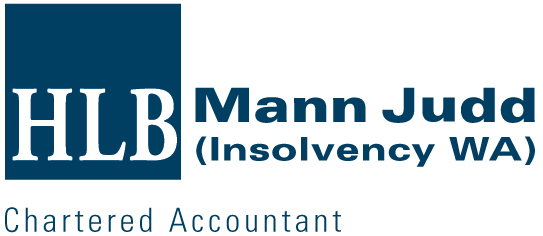 28 January 2016TO THE CREDITOR AS ADDRESSEDDear Sir / MadamCommercial Kitchen Service Company Pty Ltd (In Liquidation) ACN 008 829 767Formerly known as National Foodservice Equipment Pty LtdFormerly trading as “National Foodservice Equipment”(“the Company”)I confirm my appointment as Liquidator of the above named Company on 9 January 2015 pursuant to section 491(1) of the Corporations Act 2001 (“the Act”). The liquidation is being administered as a creditors’ voluntary winding up under the provisions of the Act.Annual obligations of liquidator – meeting or report (section 508)The Act requires that where a voluntary winding up continues for more than one year, the liquidator is required to convene annual meetings of creditors to lay before the meeting an account of his acts and dealings and the conduct of winding up during the preceding year.Alternatively, the Act provides that in lieu of convening the meeting, a liquidator may lodge a report with the Australian Securities & Investments Commission (“ASIC”) providing the same information, together with details of outstanding matters and an estimate of when the winding up will be finalised. I have opted to lodge an annual report with ASIC in lieu of convening an annual general meeting. By doing so, costs will be saved, which will benefit creditors as a dividend is expected to be paid sometime in the future.A copy of my annual report is available from my office, free of charge, upon request. If you have any queries, please liaise with the above contact. Yours faithfullyKim Wallman – Liquidator of Commercial Kitchen Service Company Pty Ltd (In Liquidation) ACN 008 829 767Contact:Sam ClarkEmail:sclark@hlbinsol.com.auPhone:(08) 9215 7955